Privatna gimnazija i turističko-ugostiteljska škola Jure Kuprešak, Zagreb 10040 Zagreb, Ljubijska 82KLASA: 602-03/13-01UR.BROJ: 251- 532-01/13/02Zagreb, 30.09.2013.GODIŠNJIPLAN I PROGRAMRADAškolska godina2013./2014.                                                                   Zagreb, 2013.SADRŽAJI. OSNOVNI PODACI O USTANOVI – TABLIČNI PRIKAZ	31.1. Podaci o ustanovi	31.2. Obrazovna područja – programi i trajanje obrazovanja po	3II. MATERIJALNO TEHNIČKI UVJETI RADA USTANOVE	42.1. Radni prostor i oprema	42.2. Vanjske površine	42.3. Plan za nabavu opreme	4III. UČENICI	4IV. DJELATNICI USTANOVE	54.1. Nastavnici i predmeti koje predaju	5V. ORGANIZACIJA NASTAVE	6VI. TJEDNA ZADUŽENJA NASTAVNIKA	6VII. ORIJENTACIJSKI KALENDAR RADA USTANOVE	67.1. Popravni ispiti	77.2. Ljetni i jesenski rok Državne mature	8VIII. PLAN STRUČNOG OSPOSOBLJAVNJA I USAVRŠAVANJA U SKLADU S POTREBAMA ŠKOLE	9IX. OKVIRNI PLANOVI I PROGRAMI RADA ŠKOLE	109.1. Program rada Nastavničkog vijeća	109.2. Program rada školskog odbora	129.3. Program rada Vijeća roditelja	139.4. Program rada Vijeća učenika	139.5. Program rada razrednih vijeća	149.6. Program rada Školskog ispitnog povjerenstva	149.7. Program rada Stručnih vijeća (aktiva)	169.7.1. Program rada Stručnog aktiva Hrvatskog jezika	169.7.2. Program rada Stručnog aktiva stranih jezika	189.7.3. Program rada Informatičko – matematičkog aktiva	199.7.4. Program rada Stručnog aktiva geografije, povijesti, etike i vjeronauka	209.7.5. Program rada Stručnog vijeća ekonomske i pravne grupe predmeta	229.7.6. Program rada Stručnog aktiva tehnologije zanimanja, poznavanje	239.8. Program rada ravnatelja	249.9. Program rada računovodstva	279.10. Program rada administracije	28X. PLAN EVAKUACIJE	29I. OSNOVNI PODACI O USTANOVI – TABLIČNI PRIKAZ1.1. Podaci o ustanovi1.2. Obrazovna područja – programi i trajanje obrazovanja po programimaUstanova izvodi programe za stjecanje srednje stručne spreme učenika i odraslih te prekvalifikaciju u području:  a) turizma i ugostiteljstva za zanimanja: kuhar,konobar,                                                                  slastičar,hotelijersko - turistički tehničar,turističko - hotelijerski komercijalist,b) poljoprivreda, prehrana i veterina za zanimanja:pekar,mesar,konditor,c) ekonomija, trgovina i poslovna administracija za zanimanja:prodavač,ekonomist,d) gimnazijski program.Ustanova izvodi programe obrazovanja osposobljavanja i usavršavanja:a) Program osposobljavanja za zanimanja:sommeliera/ke,barmena/ice,pomoćnog/e  kuhara/ice,pomoćnog/e  konobara/ice,priprematelja/ice  pizza,hotelskog/e  sobara/ice,b) Program usavršavanja za zanimanja:kuhara/icu  specijalistu/icu,slastičara/icu  specijalista/icu,konobara/icu  specijalista/icu.Ustanova izvodi i programe osposobljavanja i usavršavanja u području turizma i ugostiteljstva. Programe obrazovanja izvode nastavnici koji imaju odgovarajuću stručnu spremu utvrđenu zakonom i podzakonskim aktima.II. MATERIJALNO TEHNIČKI UVJETI RADA USTANOVE 2.1. Radni prostor i oprema Školska zgrada zaprema površinu od 462,71 m2. Škola ima učionički prostor koji se sastoji od  6  općih učionica, 1 nastavnički kabinet, informatičke učionice, 2 praktikuma, te knjižnice. Postoje i posebne garderobe za učenike i profesore te sanitarije. 2.2. Vanjske površine Zemljište koje pripada školi  čini vanjsku površinu od 200 m2, što uključuje  parkiralište ispred ulaza u školu. 2.3. Plan za nabavu opreme Za ovu školsku godinu planiramo:nabavu opreme za praktiku kuharstav i posluživanja,nabavu školske opreme za učionice,nabavu 2 kompjutera.III. UČENICI U školskoj godini 2013./2014. u školu upisano je 7 razrednih odjela s  34 učenika, a od toga:kuhar........................................................5konobar...................................................5                                                                 mesar.......................................................1hotelijersko - turistički tehničar..............5turističko - hotelijerski komercijalist.......17ekonomist...............................................1IV. DJELATNICI USTANOVE Na početku školske godine 2013./2014. zaposleno je ukupno 14 djelatnika od toga 2 na neodređeno radno vrijeme, a ostali vanjski suradnici (ukupno 12). 4.1. Nastavnici i predmeti koje predajuV. ORGANIZACIJA NASTAVEOdgojno – obrazovni rad Škole odvija se u jednom turnusu (popodnevnom) i izvodi se u petodnevnom radnom tjednu. U organizaciji rada provode se svi zahtjevi koji se odnose na specifičnosti izvođenja odgojno – obrazovnog rada Škole. Tjedni broj sati u razredima u skladu je sa nastavnim programom za pojedine programe. Nastava se izvodi u specijaliziranim učionicama koje u potpunosti odgovaraju zahtjevima programa. VI. TJEDNA ZADUŽENJA NASTAVNIKA  - nalaze se u prilogu ovog godišnjeg plana VII. ORIJENTACIJSKI KALENDAR RADA USTANOVE Kalendar rada za školsku godinu 2013./2014. donijelo je Ministarstvo znanosti, obrazovanja i športa Republike Hrvatske. Nastava u ovoj školskoj godini započinje 02. rujna 2013., a završava 13. lipnja 2014. i izvodi se u dva polugodišta. Prvo polugodište započinje 02. rujna 2013. i završava 20. prosinca 2013. Drugo polugodište započinje 13. siječnja 2014. i završava 13. lipnja 2014., a učenicima završnih razreda 16. svibnja 2014. Zimski odmor učenika počinje 23. prosinca 2013., a završava 10. siječnja 2014. godine. Proljetni odmor učenika počinje 14. travnja 2014. godine, a završava 21. travnja 2014. godine. Ljetni odmor učenika počinje 16. lipnja 2014. godine., osim za učenike koji polažu razredne, popravne ispite ili ispite državne mature. Nastava je planirana na 37 tjedana (181 nastavni dan), a za završne razrede 32 tjedna (160 dana).Zimski odmor učenika: 11 danaProljetnji odmor učenika : 5 danaLjetnji odmor učenika : 51 danUkupno odmori učenika: 67 danaDržavni praznici i blagdani:                                                     08.10.2013.        Dan neovisnosti                                                     01.11.2013.        Dan svih svetih                                                     25.12.2013.        Božić                                                     26.12.2013.        Sveti Stjepan                                                     01.01.2014.        Nova godina                                                     06.01.2014.        Sveta tri kralja                                                     20.04.2014.        Uskrs                                                     21.04.2014.        Uskršnji ponedjeljak                                                     01.05.2014.        Praznik rada                                                     19.06.2014.        Tijelovo                                                     22.06.2014.        Dan antifašističke borbe                                                     25.06.2014.        Dan državnosti                                                     05.08.2014.        Dan domovinske zahvalnosti                                                     15.08.2014.        Velika gospa  Radni i neradni dani ukupno:polugodište                                     II. Polugodište                                         radni dani   neradni dani      tjedni             radni dani           neradni dani        tjedni      83                  78                    16                     165                          103                    21Ukupno radnih dana                            248Ukuno nastavnih sati                            181Ukupno tjedana                                     37Ukupno blagdana i neradnih dana  117Svi nastavni i nenastavni dani navedeni su u Kurikulumu škole. Tijekom školske godine učenici će prisustvovati kazališnim i kino predstavama te izložbama koje se uklapaju u program rada škole. Sve aktivnosti su detaljno opisane i navedene u Školskom kurikulumu.  7.1. Popravni ispitiPopravni ispiti odvijat će se prema posebnom rasporedu koji će se izraditi nakon prijava.7.2. Ljetni i jesenski rok Državne matureKALENDAR POLAGANJA ISPITA DRŽAVNE MATURE U LJETNOM ROKU 2013./2014.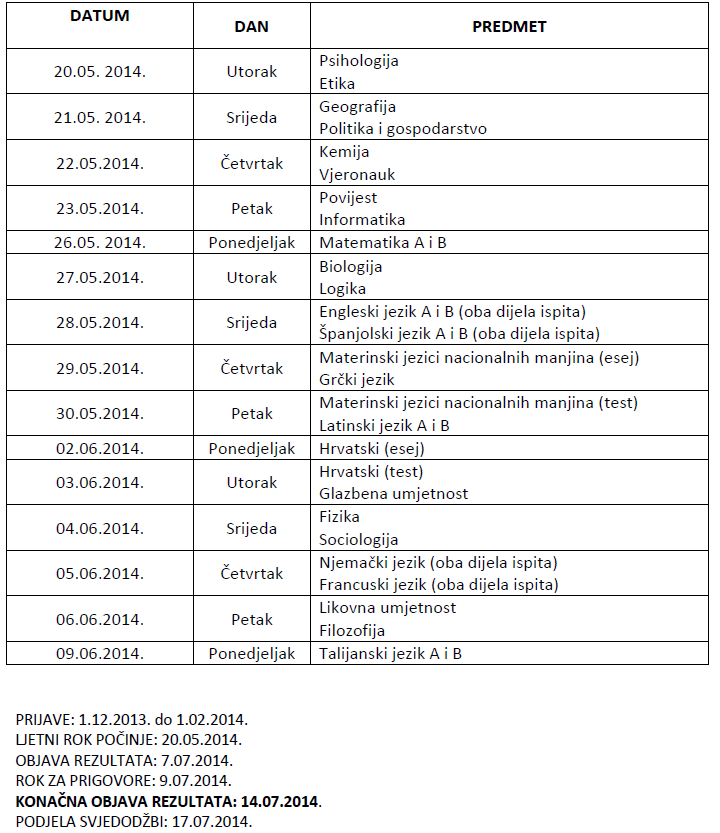 KALENDAR POLAGANJA ISPITA DRŽAVNE MATURE U JESENSKOM ROKU 2013./2014.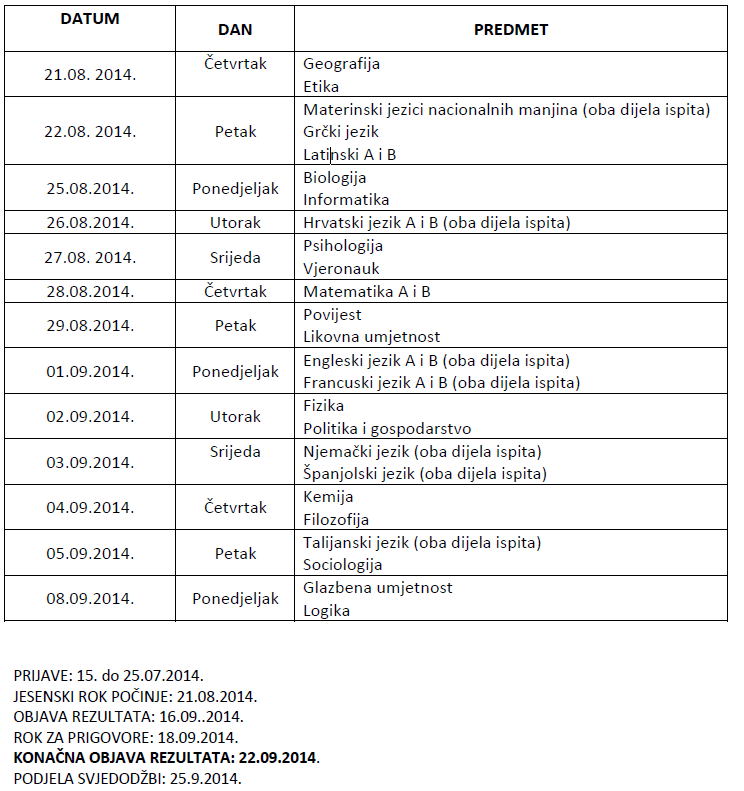 VIII. PLAN STRUČNOG OSPOSOBLJAVNJA I USAVRŠAVANJA U SKLADU S POTREBAMA ŠKOLE Nastavnici navode temeljne odrednice godišnjeg individualnog usavršavanja povezanog uz rad nastavničkog i stručnih vijeća u školi, usavršavanja na županijskoj, međužupanijskoj, državnoj, međunarodnoj razini te praćenja stručne literature. Na kraju godine se u okviru školskih stručnih aktiva rade kratke evaluacijeIX. OKVIRNI PLANOVI I PROGRAMI RADA ŠKOLE  9.1. Program rada Nastavničkog vijeća KOLOVOZ1. Analiza odgojno – obrazovnog rada na kraju šk. god. 2012./2013. 2. Upisi u drugom roku 3. Popravni i razredni ispiti u II. roku 4. Državna matura u jesenskom roku 5. Pregled i zaključivanje razrednih knjiga iz školske godine 2012./2013. 6. Definicija zaduženja nastavnika u redovnoj, izbornoj, fakultativnoj i dodatnoj nastavi za tekuću školsku godinu 7. Formiranje stručnih aktiva i njihovih voditelja 8. Izvještaj o radu Škole u šk. godini 2012./2013. – analiza provedbe Školskog kurikuluma 2012./2013. 9. Raspodjela zaduženja za izvannastavne i slobodne aktivnosti i obilježavanje značajnih datuma tijekom školske godine 10. Planiranje stručnih ekskurzija, maturalnih putovanja, jednodnevnih izleta i školskih aktivnosti za potrebe Školskog kurikuluma 11. Raspodjela zaduženja za izradu Školskog kurikuluma i Godišnjeg plana i programa 12. Kadrovska problematika 13. Novosti iz zakona i pravilnikaRUJAN1. Uređenje i opremanje učionica i kabineta u školi 2. Nabava priručnika, periodike i materijala za učenike i nastavnike 3. Usvajanje Školskog kurikuluma i Godišnjeg plana i programa rada za šk. god. 2013./2014. 4. Izbor članova u Povjerenstvo za Državnu maturu i Povjerenstvo za ostvarivanje prava povećanih troškova prijevoza učenika s teškoćama u razvoju, te Povjerenstvo za borbu protiv pušenja, te konzumiranja droga i alkohola 5. AktualnostiLISTOPAD1. Obilježavanje Svjetskog dana učitelja 2. Organiziranje socijalne pomoći ugroženim učenicima posredstvom gradske i školske organizacije Crvenog križa 3. Identifikacija nadarenih učenika i onih koji imaju poteškoća u radu 4. AktualnostiSTUDENI1. Organizacija susreta, izleta i natjecanja planiranih prema godišnjem kalendaru škole i Ministarstva 2. Organizacija i provođenje vježbe evakuacije 3. Aktualna problematikaPROSINAC1. Praćenje i realizacija nastave 2. Tekuća problematika vezana za kraj obrazovnog razdoblja 3. Analiza rezultata odgojno–obrazovnog rada 4. Uređenje škole za božićno-novogodišnje blagdane 5. Organizacija školskih aktivnosti u povodu božićnih i novogodišnjih blagdana 6. Aktualna problematikaSIJEČANJ1. Priprema za početak novog obrazovnog razdoblja 2. Analiza provedenih aktivnosti tijekom prvog obrazovnog razdoblja, te najava nadolazećih aktivnosti 3. Aktualna problematikaVELJAČA1. Organizacija susreta, izleta i natjecanja planiranih prema godišnjem kalendaru škole i ministarstva 2. Aktualna problematikaOŽUJAK1. Organizacija susreta, izleta i natjecanja planiranih prema godišnjem kalendaru škole i ministarstva 2. Analiza i praćenje rezultata izdvojenih učenika 3. Aktualna problematikaTRAVANJ1. Praćenje uspjeha učenika na drugom tromjesečju 2. Pripreme, upute i datumi važni za provođenje mature 3. Organizacija susreta, izleta i natjecanja planiranih prema godišnjem kalendaru škole i ministarstva 4. Obilježavanje Uskrsa, te prigodno dobrovoljno davanje krvi u organizaciji Gradske organizacije Crvenog križa 5. Aktualna problematikaSVIBANJ1. Analiza odgojno-obrazovnih rezultata maturalnih razreda 2. Provedba državne matureLIPANJ1. Provedba državne mature 2. Analiza odgojno–obrazovnog rada na kraju nastavne godine 3. Analiza rezultata s državne mature 4. Organizacija i provedba maturalnih putovanjaSRPANJ – KOLOVOZ1. Svečana podjela maturalnih svjedodžbi (uz prigodni program i nazočnost roditelja) 2. Provedba popravnih ispita 3. Organizacija upisa, te analiza upisa nove generacije učenika 4. Analiza cjelokupne školske godine 2013./2014. 5. Okvirna informacija o zaduženjima i kadrovskim potrebama za školsku godinu 2014./2015. 6. Priprema za početak školske godine 2014./2015.9.2. Program rada školskog odbora RUJAN1. Razmatranje rezultata odgojno – obrazovnog rada i realizacije Godišnjeg plana i programa škole u proteklom razdoblju 2. Razmatranje izvješća ravnatelja o radu i poslovanju škole 3. Razmatranje i prihvaćanje Školskog kurikuluma i Godišnjeg plana i programa rada za novu školsku godinu 4. Razmatranje i predlaganje poslovne politike škole  LISTOPAD, STUDENI, PROSINAC1. Praćenje i ostvarivanje Godišnjeg plana i programa rada i rješavanje tekuće problematike SIJEČANJ, VELJAČA, OŽUJAK1. Razmatranje financijskog izvješća za 2013. godinu 2. Donošenje financijskoga plana za 2014. godinu 3. Razmatranje potreba o nabavci opreme za školu TRAVANJ, SVIBANJ1. Praćenje ostvarivanja Godišnjeg plana i programa i rješavanje tekuće problematike 2. Praćenje provođenja nacionalnih ispita i mature3. Planiranje upisa učenika u 1. razredLIPANJ1. Razmatranje poslovne politike za iduće razdoblje i strategije razvoja osuvremenjivanje nastave 2. Razmatranje rezultata rada škole (učenje, izostanci, natjecanja) 3. Razmatranje eventualnih prijedloga Vijeća roditelja i Vijeća učenika u svezi s radom škole SRPANJ, KOLOVOZ1. Praćenje realizacije Školskog kurikuluma i Godišnjeg plana 2. Analiza upisa i uspjeha na nacionalnim ispitima KONTINUIRANO TIJEKOM ŠKOLSKE GODINE (mandatno) prema Zakonu o odgoju i obrazovanju i Statutu škole- donošenje općih akata, školskog kurikuluma, godišnjeg plana i programa rada na prijedlog ravnatelja i praćenje njegovog izvršavanja - donošenje financijskog plana, polugodišnjeg i godišnjeg obračuna na prijedlog ravnatelja - davanje prijedloga i mišljena ravnatelju i osnivaču o pitanjima važnim za rad i sigurnost u školskoj ustanovi - predlaganje poslovne politike škole - razmatranje rezultata obrazovnoga rada - odlučivanje o uporabi dobiti u skladu s osnivačkim aktom, odnosno odlukom osnivača - i svi drugi poslovi određeni propisima, Statutom i drugim općim aktima Škole9.3. Program rada Vijeća roditeljaRUJAN1. Analiza uspjeha prethodne školske godine 2. Statistika upisa maturanata na fakultete 3. Usvajanje Školskog kurikuluma i Godišnjeg plana i programa 4. Aktualna problematikaLISTOPAD I STUDENI1. Razmatranje i prijedlozi o organizaciji izleta i ekskurzija 2. Pomoć školi (pronalaženje donacija) za izvođenje natjecanja i manifestacijaPROSINAC1. Prisustvovanje školskoj priredbi za Božić – recitacije, prigodne pjesme, party za roditelje i učenikeVELJAČA1. Prijedlozi za afirmaciju poticajnog ozračja u školi kroz aktivno i pozitivno sudjelovanje učenika SVIBANJ I LIPANJ1. Mišljenje i prijedlozi u svezi uspjeha učenika u obrazovnom radu i izvanškolskim aktivnostima 2. Prezentacija i degustacija radova polaznika specijalizacije3. Nazočnost na svečanoj podjeli svjedodžbi učenicima završnih razreda9.4. Program rada Vijeća učenikaRUJAN I LISTOPAD1. Konstituiranje Vijeća učenika i izbor predsjednika 2. Izrada plana i programa rada STUDENI1. Sudjelovanje u rješavanju eventualnih problema u školi, koji su vezani za izricanje pedagoških mjera učenicima 2. Sudjelovanje u obilježavanju Međunarodnog dana srednjoškolacaPROSINAC1. Sudjelovanje u organizaciji i provođenju obilježavanja Božića i Nove godineSIJEČANJ1. Planiranje posjeta kazališnim i filmskim predstavama u suradnji s profesorima hrvatskog jezikaVELJAČA1. Aktualna problematika 2. Borba protiv ovisnostiOŽUJAK1. Aktualna problematika – provođenje Pravilnika o ocjenjivanjuTRAVANJ I SVIBANJ1. Kako se organizirati po svojim razredima i pomoći slabijim učenicimaLIPANJ1. Sudjelovanje u završnoj školskoj priredbi9.5. Program rada razrednih vijećaSTUDENI 2013.1. Analiza nastave2. Realizacija plana i programa škole3. Provedba kurikulumskih aktivnostiPROSINAC 2013. – KRAJ 1. POLUGODIŠTA1. Analiza nastave2. Realizacija plana i programa škole3. Provedba kurikulumskih aktivnostiOŽUJAK 2014.1. Analiza nastave2. Realizacija plana i programa škole3. Provedba kurikulumskih aktivnostiNA KRAJU NASTAVNE GODINE1. Detaljna analiza rada 2. Postignut uspjeh učenika 3. Realizacija fonda sati 4. Izostanci učenika 5. Odgojne mjerePREMA POTREBI- razrednici će sazivati Razredna vijeća u slučaju posebnih situacija koje su vezane uz odgojno obrazovni rad u razredu, to su najčešće: 1. Potrebe isticanja uspjeha pojedinih učenika, 2. Izostanci, 3. Povrede Kućnog reda, 4. Prijedlozi za izricanje pedagoških mjera, 5. Rješavanja ostalih specifičnih problema vezanih za rad razreda, a u djelokrugu rada razrednih vijeća prema Statutu škole.9.6. Program rada Školskog ispitnog povjerenstvaZa provođenje ispita Državne mature- ispitni koordinator: Ela Ivanić, prof.- zamjenik ispitnog koordinatora: Mladen Smodlaka, prof.- ostali članovi školskog ispitnog povjerenstva: Mladen Smodlaka, prof.                                                                                Ivan Gagro, stručni učitelj                                                                                Ivana Kujundžić, prof.                                                                               Mirna Mihajlović, dipl.ing. biotehnologije                                                                               Ivana Gašpar mag.oec.9.7. Program rada Stručnih vijeća (aktiva)- u Školi djeluje šest stručnih vijeća (aktiva):9.7.1. Program rada Stručnog aktiva Hrvatskog jezikaKoordinator: Ivana KujundžićČlanovi: Ivana Kujundžić               Ela Ivanić               Mladen Smodlaka9.7.2. Program rada Stručnog aktiva stranih jezikaKoordinator: Ela IvanićČlanovi: Ela Ivanić               Mladen Smodlaka9.7.3. Program rada Informatičko – matematičkog aktivaKoordinator: Ivica SkorićČlanovi: Ivica Skorić9.7.4. Program rada Stručnog aktiva geografije, povijesti, etike i vjeronaukaKoordinator: Vatroslav GabrićČlanovi: Vatroslav Gabrić                 Nataša Jelica9.7.5. Program rada Stručnog vijeća ekonomske i pravne grupe predmetaKoordinator: Jure KuprešakČlanovi: Jure Kuprešak                Višnja Mikuš – Krešić                Ivana Gašpar9.7.6. Program rada Stručnog aktiva tehnologije zanimanja, poznavanje robe i prehrane, biologije s tehnologijom, ugostiteljskog posluživanja i kuharstvaKoordinator: Mirna MihajlovićČlanovi: Mirna Mihajlović               Ivan Gagro               Boris Filipović9.8. Program rada ravnatelja 9.9. Program rada računovodstva9.10. Program rada administracijeX. PLAN EVAKUACIJEŠkola ima 462,71 m2 neto unutarnjeg prostora, a sastoji se od učioničkog, administrativnog prostora i sanitarnog  prostora. U to nije uračunata kvadratura vanjskih i sportskih terena. Školu pohađa 33 učenika u 7 odjeljenja. Zaposleni su  profesori kao vanjski suradnici, ravnatelj i administrator sa pola radnog vremena. Škola ima markirane znakove za evakuaciju učenika i zaposlenika koji svijetle i u slučaju nestanka električne energije. Na školi postoji 1 izlaz u prizemlju i na njemu se može vršiti evakuacija. Ključevi od izlaza su u prostoriji ravnatelja. U slučaju evakuacije kretalo bi se izvan zgrade u 1 smjeru, kroz glavna ulazna vrata na južnoj strani škole. Glavna ulazna vrata (jug) otvara ravnatelj ili osoba koja je najbliže izlazu.Prema službeno izrađenom planu evakuacije, učenici u slučaju potrebe evakuacije i sklanjanja izlaze iz škole na sljedeći način: evakuacija na glavni izlaz jugprizemlje - učenici zatečeni u prizemlju kat - niz stepenice na kraju hodnika učenici zatečeni u učionicama na katu.Godišnji plan i program izvješen je na oglasnoj ploči škole dana 26. rujna 2013. godine, a stupa na snagu danom donošenja od strane Školskog odbora Škole.                                                              Presjednik školskog odbora:                                                                            Ivan GagroKlasa: 602-03/13-01/Ur.broj: 251- 532-01/13/02U Zagrebu, 30. rujna 2013. Školski odbor  na svojoj sjednici održanoj dana 30. rujna 2013. godine, prihvatio je ovaj Godišnji plan i program rada.                                                                              Ravnatelj  škole:                                                                          mr.sc.  Jure KuprešakNaziv i sjedište PRIVATNA GIMNAZIJA U TURISTIČKO-UGOSTITELJSKA ŠKOLA JURE KUPREŠAK , ZAGREBAdresa, županija Ljubijska 82,10040 Zagreb Grad Zagreb Šifra ustanove                                              21-114-621Ukupni broj učenika 34Ukupni broj odjela 7Ukupni broj djelatnika 14Ime i prezimeZvanje i stručna spremaRadno mjestoNeodređeno/vanjski suradnikTjedna zaduženjaRavnateljRavnateljRavnateljRavnateljRavnateljJure kuprešakmr.sc. područje ekonomijeravnateljneodređeno22NastavniciNastavniciNastavniciNastavniciNastavniciBoris FilipovićMajstor kuhar,Slastičar specijalistNastavnik Kuharstva i SlastičarstvaVanjski suradnik28Vatroslav GabrićProfesor povijesti i geografijeNastavnikPovijesti i GeografijeVanjski suradnik22Ivan GagroKonobar-specijalistNastavnik Ugostiteljskog posluživanjaVanjski suradnik28Ivana GašparMagistra ekonomijeNastavnik ekonomske grupe predmetaVanjski suradnik22Ela IvanićProfesor engleskog jezikaNastavnikEngleskog jezikaVanjski suradnik22Nataša JelicaDipl. filozof i relig. kultureNastavnik vjeronauka i etikeVanjski suradnik4Ivana KujundžićProfesor Hrvatskog jezikaNastavnik Hrvatskog jezikaVanjski suradnik22Jurica KuprešakMag.ing. informacijske i komunikacijske tehnologijeNastavnik informatikeVanjski suradnik22Mirna MihajlovićDipl. ing.biotehnologijeNastavnik Poznavanja robe i prehrane i Biologije s higijenom i ekologijomNeodređeno22Višnja Mikuš-KrešićDipl. pravnicaNastavnik Gospodarskog prava i Poslovnog dopisivanjaVanjski suradnik22Darko PremrlApsolvent kineziologijeNastavnik Tjelesne i zdravstvene kultureVanjski suradnik4Ivica SkorićDipl. ing  matematike i informatikeNastavnik Matematike i InformatikeVanjski suradnik22Mladen SmodlakaProfesor Njemačkog i Talijanskog jezikaNastavnik Njemačkog i Talijanskog jezikaVanjski suradnik22Popravni rokPopravni rokprijavedo 17. lipnja 2014. do 14. kolovoza 2014. pismeni01. srpnja 2014. 20. kolovoza 2014.usmeni02. srpnja 2014.21. kolovoza 2014.VRIJEME(MJESEC)SADRŽAJRADANAČINREALIZACIJEIZVRŠITELJRujan, Listopad 2013.1. Utvrđivanje preliminarnog popisa učenika za polaganje ispita državne mature 2. Predprijave učenikaSastanak, zajedničko planiranjeČlanovi školskog ispitnog povjerenstvaStudeni, Prosinac 2013.1. Upoznavanje učenika sa načinom provedbe i organizacijom državne mature 2. Informiranje roditelja o načinu provedbe državne maturePredavanjeSiječanj, Veljača 2014.1. Priprema za Državne maturu 2. Praćenje konačnih prijava učenikaSastanak, zajedničko planiranje Ispitni koordinator i zamjenikOžujak, Travanj 2014.1. Informiranje profesora o predstojećoj državnoj maturi 2. Sudjelovanje na stručnim aktivima koje organizira NCVVOSastanci, zajedničko planiranje Ispitni koordinator i zamjenikSvibanj, Lipanj, Srpanj, Kolovoz 2014.1. Provedba ljetnog roka državne mature 2. Nadzor provedbe DM 3. Zaprimanje prigovora učenika 4. Prijava jesenskog roka mature 5. Provedba jesenskog roka mature Provedba Državne mature,  sastanci, razgovor Članovi ŠIP-a, ispitni koordinator i zamjenikVIJEĆE (AKTIV)KOORDINATOR/ICA1. Hrvatski jezikIvana Kujundžić, prof.2. Strani jezici: Engleski, Njemački i TalijanskiEla Ivanić, prof.3. Geografija, Povijest, Vjeronauk, EtikaVatroslav Gabrić, prof.4. Ekonomska i pravna grupa predmetamr. sc. Jure Kuprešak 5. Matematika, InformatikaIvica Skorić, prof.6. Tehnologija zanimanja, Poznavanje robe i prehrana, Biologija s Ekologijom, Ugostiteljsko posluživanje i KuharstvoMirna Mihajlović dipl. ing. bioteh.VRIJEME(MJESEC 2013./2014.)SADRŽAJ RADA(CILJEVI I ZADATCI)NAČINREALIZACIJEIZVRŠITELJrujan PLANIRANJE I PROGRAMIRANJE RADA STRUČNOG AKTIVA Konstituirati stručni aktiv, izabrati voditelja. Donijeti plan i program rada Stručnog aktiva. timski rad Svi članovi aktiva rujan PLANIRANJE I PROGRAMIRANJE U NASTAVI HRVATSKOGA JEZIKA Dogovoriti kriterije vrednovanja, popis lektire i broj pisanih provjera znanja. Usuglasiti kriterije formativnog vrednovanja timski rad nastavnici hrvatskog jezika listopad IZVJEŠĆE O REZULTATIMA POČETNE PROVJERE ZNANJA U 1. RAZREDU Usporediti rezultate početne provjere znanja s prijašnjim rezultatima. Dogovoriti dugoročne ciljeve i način realizacije kako bi učenici stekli potrebne jezične kompetencije. izlaganje timski rad listopad studeni travanj PRIPREME ZA ORGANIZACIJU TERENSKE NASTAVE RAZREDA I IZVJEŠĆE O REALIZACIJI Dogovoriti provedbu terenske nastave. Izvijestiti o ostvarenju ciljeva. timski rad izlaganje studeni PROZORNICA U SVIJET Organizirati recitatorsko- glumački projekt Prozornica u svijet. Timski rad prosinac ORGANIZACIJA KLASIČNOG KONCERTA timski rad siječanj OCJENJIVANJE ESEJA Upoznati kriterije i način ocjenjivanja eseja radionica siječanj veljača ORGANIZACIJA I PROVEDBA ŠKOLSKOG NATJECANJA U POZNAVANJU HRVATSKOGA JEZIKA Organizirati i provesti školsko natjecanje. timski rad nastavnici hrvatskog jezika ožujak OBILJEŽAVANJE DANA HRVATSKOGA JEZIKA Posjetiti Institut za hrvatski jezik i jezikoslovlje ili Leksikografski zavod Miroslav Krleža. terenska nastava Svi nastavnici hrvatskog jezika siječanj svibanj OBLJETNICA Pripremiti zbornik literarnih radova, organizirati izložbu školskog lista, predložiti program priredbe .timski rad Svi članovi aktiva svibanj PRIPREMA ZA DRŽAVNU MATURU Izvijestiti o novostima vezanim uz provedbu Državne mature. izlaganje Ela Ivanićtijekom godine KOLEGIJALNO OPAŽANJE NASTAVE Razmijeniti iskustva, vrednovati i samovrednovati rad. mentorski rad tijekom godine IZVJEŠĆE S ODRŽANIH STRUČNIH SKUPOVA Izvijestiti o temama i sadržaju stručnih skupova. Prenijeti znanja i iskustva. izlaganje svi članovi aktiva VRIJEME(MJESEC 2013./2014.)SADRŽAJ RADA(CILJEVI I ZADATCI)NAČINREALIZACIJEIZVRŠITELJrujanlistopad - Rad na školskom kurikulumu - Izrada i usvajanje plana i programa SA - izrada operativnih planova po predmetima te individualnog/permanentnog usavršavanja - izrada programa dodatne i fakultativne nastave - Potrebe SA za strane jezike - Organizacija Europskog dana jezika Razgovor brainstorming izmjena iskustava Svi članovi koordinator studeni prosinac - Izvješće s prvog radnog sastanka Comenius tima, dogovor o provođenju aktivnosti na razini škole Razgovor predavanje siječanj veljača  - Organizacija i provođenje školskih natjecanja iz engleskog i njemačkog- Izvješće s natjecanja - Upotreba moderne tehnologije u poučavanju stranih jezika Pismeni radovi Predavanje i radionica Svi članovi ožujak travanj - Sudjelovanje na županijskim natjecanjima - Izvješća sa županijskih natjecanja - Pripreme za proslavu godišnjice školeRazgovor Zapažanja brainstorming Svi članovi svibanj lipanj - Državna matura iz engleskog, njemačkog i talijanskog- Izvješće sa stručnih skupova - Problematika u nastavi ove školske godine - Izvješće rada SA Razgovor, Razmjena iskustava Svi članovi VRIJEME(MJESEC 2013./2014.)SADRŽAJ RADA(CILJEVI I ZADATCI)NAČINREALIZACIJEIZVRŠITELJkolovoz - Konstituiranje stručnog aktiva - Izbor voditelja aktiva - Zaduženja nastavnika - Planiranje proslave godišnjice školeRazgovor i rasprava Svi članovi aktiva rujan listopad - Donošenje godišnjeg plana i programa rada - Pravilnik o ocjenjivanju - Rasprava o načinu ispravljanja ocjena učenika - Usklađivanje elemenata ocjenjivanja po predmetima - Usklađivanje termina pismenih provjera Razgovor i izlaganje Voditelj aktiva, članovi studeniprosinac siječanj - Predavanje: „Grafički kalkulator“ – - Izvještaji sa stručnih aktiva - Potrebe aktiva Razgovor i rasprava Svi članovi aktiva veljača ožujak - Priprema za natjecanje po predmetna aktiva - Predavanje: „Kreiranje zadataka za Državnu maturu“ –- Izvještaji sa stručnih skupova i vijeća Razgovor i rasprava Svi članovi aktiva travanj svibanj lipanj - Pripreme za Državnu maturu - Izvještaji sa stručnih skupova Razgovor i rasprava Svi članovi aktiva VRIJEME(MJESEC 2013./2014.)SADRŽAJ RADA(CILJEVI I ZADATCI)NAČINREALIZACIJEIZVRŠITELJrujan listopad - rad na školskom kurikulumu - izrada i usvajanje programa Stručnog aktiva - izrada operativnih programa po predmetima - izrada individualnog plana i programa rada - izrada permanentnog/individualnog usavršavanja - izrada programa dodatne nastave Predavanje, razgovor, razmjena iskustava članovi aktiva, koordinator studeni prosinac  - priprema učenika za školska natjecanja - temeljne vrijednosti prema NOKU (znanje, identitet, odgovornost i solidarnost) –odgovornost - svatko uči na svoj način, odgovornost za vlastito učenje Predavanje i radionica Svi članovi aktiva, siječanj veljača - organizacija i sudjelovanje na školskim natjecanjima - temeljne vrijednosti prema NOKU (znanje, identitet, odgovornost i solidarnost): - priprema za Državne maturu Sudjelovanje na natjecanjima, razmjena iskustava Predavanje i radionica članovi aktiva ožujak - sudjelovanje na županijskim natjecanjima - priprema i dogovor za Otvorena vrata škole - priprema i organizacija terenske nastave za prve i druge razrede - održavanje Državne mature Sastanci, zajedničko planiranje članovi aktiva VRIJEME(MJESEC 2013./2014.)SADRŽAJ RADA(CILJEVI I ZADATCI)NAČINREALIZACIJEIZVRŠITELJrujan listopad - rad na školskom kurikulumu - izrada i usvajanje programa Stručnog aktiva - izrada operativnih programa po predmetima - izrada individualnog plana i programa rada - izrada permanentnog/individualnog usavršavanja - izrada programa dodatne nastave Predavanje, razgovor, razmjena iskustava članovi aktiva, koordinator studeni prosinac  - priprema učenika za školska natjecanja - temeljne vrijednosti prema NOKU (znanje, identitet, odgovornost i solidarnost) –odgovornost - svatko uči na svoj način, odgovornost za vlastito učenje Predavanje i radionica Svi članovi aktiva, siječanj veljača - organizacija i sudjelovanje na školskim natjecanjima - temeljne vrijednosti prema NOKU (znanje, identitet, odgovornost i solidarnost): - priprema za Državne maturu Sudjelovanje na natjecanjima, razmjena iskustava Predavanje i radionica članovi aktiva ožujak - sudjelovanje na županijskim natjecanjima - priprema i dogovor za Otvorena vrata škole - priprema i organizacija terenske nastave za prve i druge razrede - održavanje Državne mature Sastanci, zajedničko planiranje članovi aktiva VRIJEME(MJESEC 2013./2014.)SADRŽAJ RADA(CILJEVI I ZADATCI)NAČINREALIZACIJEIZVRŠITELJrujan listopad - rad na školskom kurikulumu - izrada i usvajanje programa Stručnog aktiva - izrada operativnih programa po predmetima - izrada individualnog plana i programa rada - izrada permanentnog/individualnog usavršavanja - izrada programa dodatne nastave Predavanje, razgovor, razmjena iskustava članovi aktiva, koordinator studeni prosinac  - priprema učenika za školska natjecanja - temeljne vrijednosti prema NOKU (znanje, identitet, odgovornost i solidarnost) –odgovornost - svatko uči na svoj način, odgovornost za vlastito učenje Predavanje i radionica Svi članovi aktiva, siječanj veljača - organizacija i sudjelovanje na školskim natjecanjima - temeljne vrijednosti prema NOKU (znanje, identitet, odgovornost i solidarnost): - priprema za Državne maturu Sudjelovanje na natjecanjima, razmjena iskustava Predavanje i radionica članovi aktiva ožujak - sudjelovanje na županijskim natjecanjima - priprema i dogovor za Otvorena vrata škole - priprema i organizacija terenske nastave za prve i druge razrede - održavanje Državne mature Sastanci, zajedničko planiranje članovi aktiva PROGRAMSKI SADRŽAJIVRIJEME I PRAĆENJE1. Poslovi vođenja - Stvaranje pozitivnog ozračja u školi radi poticanja djelatnika na postizanje dobrih rezultata u radu pomoću planiranih radionica, predavanja i stručnih ekskurzija - Poticanje djelatnika na međusobnu suradnju i dobre međuljudske odnose - Povezivanje djelatnika na ostvarivanju zajedničkog cilja - Pripremanje i vođenje sjednica Nastavničkog vijeća - Briga o radu razrednih vijeća i stručnih aktiva u školi - Poslovi opremanja predmetnih kabineta (nastavna sredstva i pomagala) - Poticanje dobrih, te prevencija i uklanjanje neprimjerenih postupaka u odnosu profesor-roditelj i profesor-učenik - Koordinacija prijevoza učenika s teškoćama u kretanju školskim kombijem Tijekom školske godine2. Praćenje, promicanje i vrednovanjee ostvarivanja plana i programa škole - Pedagoško-instruktivni rad: praćenje rada profesora u nastavnom procesu - Uvid u ostvarenje programa rada razrednih odjela - Praćenje ostvarenja suradnje škole i roditelja/ zajednice - Praćenje i ostvarenje programa pripravničkog staža - Praćenje rada Ispitnog povjerenstva na državnoj maturi - Praćenje rada ispitnih povjerenstava na popravnim i razrednim ispitima - Raščlamba ostvarenih rezultata odgoja i obrazovanja na kraju polugodišta i školske godine, prosudba i isticanje dobrih rezultata, te iznošenje prijedloga unapređenja odgoja i obrazovanja i uklanjanja možebitnih nepravilnosti - Raščlamba ostvarenih rezultata državne mature i korištenje istih za samovrednovanje škole Tijekom školske godine3. Savjetodavni rad - Suradnja i pomoć u ostvarenju poslova i zadaća profesora i ostalih djelatnika škole Tijekom školske godine4. Poslovi planiranja i programiranja - Koordinacija popravaka i obnavljanja školskog prostora - Izrada Programa rada ravnatelja, godišnjih Izvješća rada ravnatelja i rada škole za prethodnu godinu - Rad na Školskom kurikulumu i Godišnjem planu i programu škole - Briga o pravodobnosti i kvaliteti izrade planova i programa rada profesora - Izrada tjednih zaduženja nastavnika - Izrada kalendara škole - Sudjelovanje u izradi plana i programa uvođenja prof. pripravnika u nastavničku profesiju - Organizacija prvog sastanka Vijeća roditelja i Vijeća učenika - Provođenje zajedničkog roditeljskog sastanka za roditelje prvih razreda - Sudjelovanje na sastancima Školskog odbora kolovoz kolovoz i rujan kolovoz i rujan rujan kolovoz rujan rujan rujan rujan5. Poslovi organizacije rada škole - Određivanje zaduženja profesora i ostalih djelatnika škole - Određivanje namjene i iznajmljivanje unutrašnjeg školskog prostora radi njegovog djelotvornijeg korištenja - Sudjelovanje u organizaciji svih oblika odgoja i obrazovanja - Briga o pravodobnosti i kvaliteti izrade rasporeda sati - Organizacija dežurstva profesora i učenika - Organizacija rada stručnih aktiva - Organizacija svečanih obilježavanja državnih blagdana, Dana škole, te ostalih aktivnosti navedenih u Školskom kurikulumu - Organizacija rada ispitnih povjerenstava za popravne, razredne i predmetne ispite - Provođenje državne mature - Organizacija učeničkih izleta i ekskurzija - Sudjelovanje u organizaciji polaganja stručnih ispita prof. početnikasrpanj, kolovoz, rujan rujan, kolovoz prema kalendaru rujan, siječanj rujan rujan prema kalendaru tijekom godine prema kalendarusvibanj-kolovoz 6. Zdravstvena i socijalna zaštita učenika - Suradnja s liječnikom školske medicine radi prevencije i zdravstvenih pregleda učenika - Suradnja s institucijama socijalne skrbi; upoznavanje socijalnih prilika učenika, te pružanje pomoći - Organizacija osiguranja učenika po razredima - Organizacija edukativnih predavanja Tijekom školske godine7. Administrativno - upravni poslovi - Praćenje primjene zakona, propisa, pravilnika i naputaka Ministarstva znanosti, obrazovanja i športa, Agencije za odgoj i obrazovanje te NCVVO-a - Uvid u pravodobnost izrade i kvaliteta vođenja pedagoške i administrativno-upravne dokumentacije - Rad i suradnja s tajnicom škole - Suradnja s povjerenikom zaštite na radu i domarom vezano za provođenje pravila vezanih za zaštitu na radu, pravodobnih inspekcijskih kontrola te korištenja školskog kombija Tijekom školske godine8. Financijsko - računovodstveni poslovi - Suradnja s računovođom u izradi financijskog plana škole, izvješća i završnih računa o financijskom poslovanju - Pribavljanje i pravilno raspoređivanje financijskih sredstava za kvalitetno ostvarivanje programa škole - Pribavljanje i pravilno raspoređivanje financijskih sredstava za uređenje i održavanje školske zgrade i okoliša Tijekom školske godine9. Poslovi održavanja - Briga o održavanju školskog prostora - Uvid u održavanje opreme i sredstava - Podizanje razine učeničke svijesti o čuvanju prostora u kojem obitavaju Tijekom školske godine10. Suradnja s važnim ustanovama - Suradnja s MZOS, AZOO te NCVVO - Suradnja sa Županijskim uredom za prosvjetu, kulturu i šport - Suradnja s Poglavarstvom Grada - Suradnja s Udrugom hrvatskih srednjoškolskih ravnatelja i Županijskim aktivom srednjoškolskih ravnatelja - Suradnja sa župnicima - Suradnja s ustanovama koje organiziraju smotre, susrete i natjecanja učenika - Suradnja s izvanškolskim organizacijama za odgoj i obrazovanje mladeži (Volonterski centar, Društvo naša djeca, Centar za mirovne studije...) Tijekom školske godine11. Vođenje dokumentacije o radu te ostali poslovi i kontakti tijekom školske godineTijekom školske godine12. Ostali poslovi - Briga oko osiguravanja sredstava i poticanje daljnjih aktivnosti za uređenje školeTijekom školske godineSADRŽAJ RADAVRIJEME IZVRŠENJASATI1. Knjiženje poslovnih promjena kroz dnevnik i glavnu knjigu slijedom vremenskog nastanka na temelju vjerodostojnih knjigovodstvenih isprava te kontrola istih svakodnevno 288 2. Vođenje pomoćnih knjiga, odnosno analitičkih knjigovodstvenih evidencija a) dugotrajne nefinancijske imovine po vrsti, količini i vrijednosti b) kratkotrajne nefinancijske imovine (zalihe materijala, sitan inventar) po vrsti, količini i vrijednosti c) vođenje knjige izlaznih računa i obračuna potraživanja d) vođenje knjige ulaznih računa i obračuna potraživanja e) vođenje ostalih pomoćnih knjiga prema nastanku poslovne promjene 96 3. Sastavljanje financijskih izvještaja a) bilance b) izvještaja o prihodima i rashodima, primicima i izdacima (prema izvoru financiranja) c) izvještaj o ostvarenim vlastitim prihodima i rashodima d) izvještaj o obvezama e) bilješke financijska izvješća sastavljaju se za razdoblja tijekom godine kao i za fiskalnu godinu. Rokovi dostave se: 10.04., 10.07., 10.09. tekuće godine te 31.01. za godišnje izvješće prethodne godine 184 4. Izrada financijskih planova a) prijedlog financijskog plana za trogodišnje razdoblje b) operativni mjesečni planovi c) tromjesečni financijski planovi d) financijski plan na razini financijske godine e) rebalans godišnjeg financijskog plana mjesečno, tromjesečno i godišnje 150 5. Pripremanje popisa imovine i obveza te evidentiranje promjena na imovini i obvezama na temelju izvještaja članova popisnog povjerenstva prosinac tekuće godine 24 6. Zaključivanje i uvezivanje poslovnih knjiga veljača 40 7.Praćenje likvidnosti svakodnevno 24 8. Plaćanje obveza prema potrebi 39 9. Izrada izlaznih faktura nastanak potraživanja 6 10. Izrada mjesečnih zahtjeva za dodjelu sredstava za rashode do 10. u mjesecu za prethodni mjesec 24 11. Obračun i isplata plaće i ostalih naknada obračun i isplata vrši se mjesečno. Rok za dostavu FINI je do 3. u mjesecuSADRŽAJ RADAVRIJEME IZVRŠENJASATI- primanje, zavođenje, razvrstavanje i oprema pošte tijekom godine 150 - vođenje urudžbenog zapisnika tijekom godine 300 - sastavljanje i pisanje raznih dopisa, upita, prijedloga, mišljenja, zahtjeva, molbi, odgovora i sl. - poslovi ažuriranja podataka u E-maticu - izdavanje putnih naloga zaposlenicima -administrativni poslovi vezani za učeničke ekskurzije (izrada poziva za dostavu ponuda, izrada odluka o izboru ponuditelja) tijekom godine 150 - izdavanje raznih potvrda i uvjerenja učenicima i radnicima škole tijekom godine 205 - fotokopiranje za potrebe škole tijekom godine 150 - daktilografski (kompjuterski poslovi) tijekom godine 50 - vođenje arhive škole tijekom godine 50 - poslovi na prijepisu važnih akata tijekom godine 100 - poslovi sastavljanja popisa učenika putnika koji imaju pravo na besplatni prijevoz uz suradnju sa županijom i razrednicima tijekom godine 90 - podjela markica učenicima putnicima tijekom godine 80 - tekući poslovi tijekom godine 100 - arhiviranje i protokoliranje spisa tajništva za proteklu godinu tijekom godine 86 - poslovi telefonske sekretarice tijekom godine 70 - Blagajničko poslovanje a) evidentiranje uplata i isplata gotovog novca b) podizanje i polog gotovog novca c) vođenje blagajničkog dnevnika d) vođenje evidencije izdanih putnih naloga, obrada, te isplata naknada po istimasvakodnevno 195 UKUPNO1776 sati puno radno vrijeme pola radnog vremena 853 sata1776 sati puno radno vrijeme pola radnog vremena 853 sata